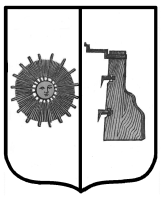 Российская ФедерацияНовгородская область Боровичский районСОВЕТ ДЕПУТАТОВ  ПРОГРЕССКОГО СЕЛЬСКОГО ПОСЕЛЕНИЯР Е Ш Е Н И Е22.05.2023   № 147п. ПрогрессО внесении изменений в  Положение о порядке проведения конкурса на замещение должности муниципальной службы в Администрации                                        Прогресского сельского поселения	В  соответствии с Федеральным законам от 25 декабря 2008 года №273-ФЗ «О противодействии коррупции»,  Федеральным законом   от   2  марта 2007  года  25-ФЗ «О муниципальной службе в Российской Федерации» Совет депутатов Прогресского сельского поселения РЕШИЛ:	1.Внести изменения в Положение о порядке проведения конкурса на замещение должности муниципальной службы в Администрации   Прогресского сельского поселения, утверждённое  Советом депутатов Прогресского сельского поселения от 23.06.2011  №45 (в ред. от 27.07.2021 №57):	1.1. пункт  26 изложить в редакции:	«26. Представляемые сведения о своих доходах, об имуществе и обязательствах имущественного характера, а также сведения о доходах, об имуществе и обязательствах имущественного характера своих супруги (супруга) и несовершеннолетних детей претендентами на замещение вакантной должности муниципальной службы, не допущенных к участию в конкурсе, и кандидатов, участвующих в конкурсе, в дальнейшем не могут быть использованы и подлежат уничтожению. Остальные документы претендентов возвращаются по их письменному заявлению в течение трёх лет со дня завершения конкурса. До истечения этого срока документы хранятся в архиве Администрации, после чего подлежат уничтожению.»	2. Опубликовать настоящее решение в бюллетене  «Официальный вестник Прогресского сельского поселения» и разместить на официальном сайте Администрации Прогресского  сельского  поселения.      Глава  сельского  поселения                                           В. В. Демьянова